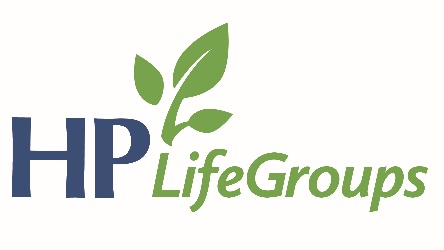 2019 HPBC GoalWe will endeavor to cultivate a culture of evangelism in our church by partnering with key community organizations to advance the gospel within the context of Christian care. Specifically:  We desire for our church body to partner with 3 key community organizations that demonstrate care for our community.  It is our desire that these partnerships will provide channels through which our church members advance the gospel.To find out more about each community partner, go here: https://www.hamptonpark.org/ministry-partners/ ReflectSunday AM – Luke 7:24-35 – True Greatness – Drew ConleyHis CharacterWhat is it that makes someone great in God's eyes? Why is this the case? What are other passages that talk about true greatness?How should we respond as believers when we are suspected, slandered, and falsely accused?What Scriptures are helpful when experiencing this?How can we support one another when this is happening to someone we love?Who is someone you know with a strong (godly) character? What causes you to feel that way about them?Personal question (groups of 2-3): what is an area of character where you need to grow?His Kingdom RoleJohn had a particular role in the kingdom of God. What do you believe is your role in the kingdom of God? How do you best build up others in the local church? What does faithfulness look like in serving God in your role?How do you treat other citizens of the kingdom? How do you view those with different roles?His Impact Read vv.29-30. What is our responsibility towards the Word of God that we hear preached? How do we guard against missing what God wants to teach us?How can we support one another in both receiving and responding to God's Word?How should we view those who regularly teach and preach the Word of God to us? (see Hebrews 13:7, 17)His CriticsHelpful quotes from this section:John and Jesus were both sent by God. They were different yet both submitted to God. Whether people like the servant of God is not a barometer of the rightness of a servant of God. Do not lose heart if in your service to God you experience wrong or unjust treatment. We receive reward from God for the mistreatment we endure for His sake. People who listen to the wisdom from God will produce the fruit of wisdom in their lives. When you are unjustly criticized, how should you respond?How can we guard against unjustly criticizing others?Sunday PM – Acts – Activating Our Mission: Acts 16 – Paul BixbyWas it wrong that Paul the Apostle had a strategy? Why or why not?How should we hold our plans/strategies?What was some of the fruit produced from God changing Paul's plan?How can God's sovereignty encourage us when God changes our plans? What are some barriers we raise (intentionally or unintentionally) that can hinder people from the Gospel?How can our testimony, in hard times, bear fruit like Paul and Silas in prison? What is your motive for sharing the Gospel?How can we build Gospel centered relationships?Do you have relationships that have never gotten to the Gospel?What can you do to enable a Gospel conversation?Which of the three organizations (Miracle Hill, Piedmont Women's Center, Safe-Families) would you like to get involved with and how can you (as an individual or a life-group) take the first step to start?